Fourth Sunday AfterFather’s DayJune 20, 2021The listeners to God’s message of grace need to make a suitable response.  Paul proclaimed the Gospel in human weakness, so the power of God would be demonstrated through His sufferings.  The message of reconciliation undoubtedly will draw some measure of suffering and sacrifice.  This is the hallmark of genuine service in God’s reconciling mission!******************************************************The Church GathersPlease listen in silence to the music of the Lord.Prelude:                            “Jacob’s Ladder”      Arr: Franklin RitterSharing Our Joys: Please say your Prayer Requests at this time.                               God’s WelcomePreparing For Worship: To Affirm Its FaithIntroit:                                                                                    OrganCall To Worship:   Liturgist:  O, let us give thanks to the Lord,  People:    For the love of God will never end.  Liturgist:  Let we who love God be unashamed to declare it,  People:    Because God has answered our cries for help.  Liturgist:  The Lord our God has met our every need,  People:     We will therefore proclaim the love of the Lord!Invocation: Opening Hymn:    “Lead Us, Heavenly Father, Lead Us”         #344Reading Of The Psalms:                                  Psalm 107:1-3, 23-32Call To Confession: Prayer Of Confession: (Unison) As we bow before You, O Lord, we confess our difficulty admitting how far short we fall of Your design for our lives.  We realize that we cannot reach out unless You reach through us, nor give except You give through us.  So this morning we offer our imperfect lives and wayward hearts to the transforming power of Your love.  Free us, O God, from the bondage of self and let Your love be expressed through our broken hearts.  For Jesus’ sake we pray.  Amen.Assurance of Pardon: We hope we are not too broken but that we can be saved by Your grace.  Amen.Special Music:     “My Lord, What A Morning”   Arr: Mark Hayes        Soloist: Wendy WilcoxOffertory Sentence: Receiving Our Tithes and Gifts:Offertory:                                 “Air”                         Gordon Young               *Doxology:                                                                               (515)*Prayer of Thanksgiving: To Hear the WordOld Testament:                                                                Job 38:1-11Epistle Lesson:                                                  2 Corinthians 6:1-13*Gospel Lesson:                                                           Mark 4:35-41*Gloria Patri:                                                                             (513)Hymn Of Illumination:  “Be Thou My Vision”                            #391Message:               “Hope”                                      Rev.Tim MillerPastoral Prayer:Lord’s Prayer: (Sins-Sin)To Respond to the Word*Closing Hymn:  “Stand Up, Stand Up For Jesus”                   #385*Benediction:  *Postlude:                       “Day of Triumph”        Arr: George BlakePastor: Regv. Tim Miller  Organist and Choir Director: Ralph W. FarrarLiturgist: Jerry StevesUshers: Bill Hazenberg Scripture Reader: Don NelsonParish Nurse: Doris Landy  (716-763-7793)Next Week’s Scripture2 Corinthians 8:7-15Mark 5:21-43AnnouncementsWorship Service 10:45amThursday: Bible Study 1:00pmHappy Father’s DayBoard Meeting and Coffee Hour after church today.Looking AheadChurch  moves to 10:00am for the summer beginning July 4 (as long as the board  votes on this today!)Dinner at The Main Landing July 9 at 6:00pm. Please sign up on the sheet on the back table.Our website is: www.pilgrimmemorialucc.org Please join us on Facebook at pilgrimfirstucc.We extend a warm welcome to our guests and visitors.The People of the United Church of Christ in JamestownWelcome You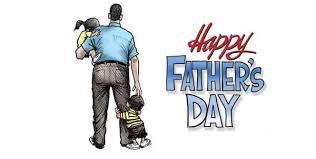 Ministers: Each one in the congregation made up of First Congregational Church and Pilgrim Memorial Church 